INTERVIEW PROGRAMME FOR THE MONTH OF APRIL, 2024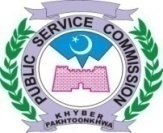 PANEL-I
PANEL-II
PANEL-III
PANEL-IV
         BY ORDER OF THE HON’BLE CHAIRMAN No. PSC / DR / int / 04/APR/2024 						                                            	                                 Dated: 27.02.2024								NOTE:       i. No change in this schedule will be made without approval of the Hon’ble Chairman PSC.ii. Concerned Assistants and Superintendents shall issue interview call letters to all eligible candidates 15 days before interviews as per our Regulation No. 27(a). 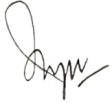              DIRECTOR RECRUITMENTAPRIL, 2024APRIL, 2024APRIL, 2024APRIL, 2024APRIL, 2024Post(s)Advt. No.CandidatesDealing SupdtMTWTHF12345(B.F)(23) Monitoring Inspector (BPS-17) in Environmental Protection Agency.01/2022Sr. 21Remaining=81From 1st to 08th April 08 daily 06 on FridayFrom 15 April 10 daily 08 on FridayMr. Hazrat Khan Afridi8----(B.F)(23) Monitoring Inspector (BPS-17) in Environmental Protection Agency.01/2022Sr. 21Remaining=81From 1st to 08th April 08 daily 06 on FridayFrom 15 April 10 daily 08 on FridayMr. Hazrat Khan Afridi1516171819(B.F)(23) Monitoring Inspector (BPS-17) in Environmental Protection Agency.01/2022Sr. 21Remaining=81From 1st to 08th April 08 daily 06 on FridayFrom 15 April 10 daily 08 on FridayMr. Hazrat Khan Afridi2223242526(B.F)(78) Assistant Public Prosecutors (BPS-17) in Home & Tribal Affairs Department.Continue………04.2022Sr. 60Total=39510 daily 08 on Friday (395-68)Balance=327Mr. Midrar Ullah2930---(B.F)(78) Assistant Public Prosecutors (BPS-17) in Home & Tribal Affairs Department.Continue………04.2022Sr. 60Total=39510 daily 08 on Friday (395-68)Balance=327Mr. Midrar UllahMTWTHF12345(B.F)(76) Female Subject Specialist Chemistry (BPS-17) in Elementary & Secondary Education Department.Continue………09/2021Sr. 10Total=203From 1st to 08th April 08 daily 06 on FridayFrom 15 April 10 daily 08 on Friday (203-162)Balance=41Mr. Hazrat Khan Afridi8----(B.F)(76) Female Subject Specialist Chemistry (BPS-17) in Elementary & Secondary Education Department.Continue………09/2021Sr. 10Total=203From 1st to 08th April 08 daily 06 on FridayFrom 15 April 10 daily 08 on Friday (203-162)Balance=41Mr. Hazrat Khan Afridi1516171819(B.F)(76) Female Subject Specialist Chemistry (BPS-17) in Elementary & Secondary Education Department.Continue………09/2021Sr. 10Total=203From 1st to 08th April 08 daily 06 on FridayFrom 15 April 10 daily 08 on Friday (203-162)Balance=41Mr. Hazrat Khan Afridi2223242526(B.F)(76) Female Subject Specialist Chemistry (BPS-17) in Elementary & Secondary Education Department.Continue………09/2021Sr. 10Total=203From 1st to 08th April 08 daily 06 on FridayFrom 15 April 10 daily 08 on Friday (203-162)Balance=41Mr. Hazrat Khan Afridi2930---(B.F)(76) Female Subject Specialist Chemistry (BPS-17) in Elementary & Secondary Education Department.Continue………09/2021Sr. 10Total=203From 1st to 08th April 08 daily 06 on FridayFrom 15 April 10 daily 08 on Friday (203-162)Balance=41Mr. Hazrat Khan AfridiMTWTHF12345(B.F)(81) Headmistress (BPS-17) in Elementary & Secondary Education Department.Continue………07/2021,Sr. 02Total=165From 1st to 08th April 08 daily 06 on FridayFrom 15 April 10 daily 08 on Friday (165-162)Balance=03Mr. Aslam Mir8----(B.F)(81) Headmistress (BPS-17) in Elementary & Secondary Education Department.Continue………07/2021,Sr. 02Total=165From 1st to 08th April 08 daily 06 on FridayFrom 15 April 10 daily 08 on Friday (165-162)Balance=03Mr. Aslam Mir1516171819(B.F)(81) Headmistress (BPS-17) in Elementary & Secondary Education Department.Continue………07/2021,Sr. 02Total=165From 1st to 08th April 08 daily 06 on FridayFrom 15 April 10 daily 08 on Friday (165-162)Balance=03Mr. Aslam Mir2223242526(B.F)(81) Headmistress (BPS-17) in Elementary & Secondary Education Department.Continue………07/2021,Sr. 02Total=165From 1st to 08th April 08 daily 06 on FridayFrom 15 April 10 daily 08 on Friday (165-162)Balance=03Mr. Aslam Mir2930---(B.F)(81) Headmistress (BPS-17) in Elementary & Secondary Education Department.Continue………07/2021,Sr. 02Total=165From 1st to 08th April 08 daily 06 on FridayFrom 15 April 10 daily 08 on Friday (165-162)Balance=03Mr. Aslam MirMTWTHF12345(B.F)(36) Male ASDEOs/ ADEOs (BPS-16) in Elementary & Secondary Education Department.07/2021,Sr. 04Remaining=96From 1st to 08th April 08 daily 06 on FridayFrom 15 April 10 daily 08 on Friday  Mr. Noor Muhammad8----(B.F)(36) Male ASDEOs/ ADEOs (BPS-16) in Elementary & Secondary Education Department.07/2021,Sr. 04Remaining=96From 1st to 08th April 08 daily 06 on FridayFrom 15 April 10 daily 08 on Friday  Mr. Noor Muhammad1516171819(B.F)(36) Male ASDEOs/ ADEOs (BPS-16) in Elementary & Secondary Education Department.07/2021,Sr. 04Remaining=96From 1st to 08th April 08 daily 06 on FridayFrom 15 April 10 daily 08 on Friday  Mr. Noor Muhammad2223242526(B.F)(69) Male Subject Specialist Mathematics (BPS-17) in Elementary & Secondary Education Department.Continue………09/2021Sr. 11Total=378From 1st to 08th April 08 daily 06 on FridayFrom 15 April 10 daily 08 on Friday (378-68)Balance=310Mr. Alam Zeb2930---(B.F)(69) Male Subject Specialist Mathematics (BPS-17) in Elementary & Secondary Education Department.Continue………09/2021Sr. 11Total=378From 1st to 08th April 08 daily 06 on FridayFrom 15 April 10 daily 08 on Friday (378-68)Balance=310Mr. Alam Zeb